1. IntroductionStrengthening Hertfordshire Families is the new approach to child protection conferences. Safeguarding children and protecting them from harm is a key responsibility for Hertfordshire’s Safeguarding Children Partnership (HSCP) to ensure that standards are set for all partner agencies. This cannot be done effectively without improving participation and engagement with parents and young people. This new model for child protection conferences derived from the principles of the Strengthening Families framework, this has been implemented in Hertfordshire since November 2014.  Andrew Turnell was the co-creator of the Signs of Safety from which Strengthening Families derived; Damion Griffiths was the creator of the Strengthening Families model.The approach is more collaborative, more visual, and clearer about risk and also the aim is that the outcome focused child protection plans is more concise and easier for families to understand. The multi-agency proforma reflects the above principles and although it is set out differently from the previous form, when the report is completed, you still need to continue  use the “Framework for the Assessment of Children in Need and their Families”: to evidence and rationalise  your concerns, evaluate these and make any relevant recommendations -  see  Working Together to Safeguard Children (2018) Chapter 1, page 27.Key features of Strengthening Hertfordshire Families model:Chair meets family first in conference roomLayout of room is different- family can sit where they want toStyle of chairing – more visual -as white board used to record views and decisions Family helped to complete genogram/family treeFamily present their understandingClear and transparent focus on risk, danger, harm, complicating factors and safetyThe plan – focus on bringing about changePotential benefits and challenges:Shifts the balance of powerShorter periods of CP plans and alternative interventions achieved soonerThe focus will be on risks and safetyRequires analysis of informationSmarter outcome focussed plansReports must be shared in advance of the meetingSchool Role and Responsibilities for Child Protection Conferences (CPCs)The purpose of child protection conferences:Consider all relevant information and plan how to safeguard the child and promote their welfare.Decide whether the child has suffered significant harm and whether the child is likely to suffer significant harm in the future.Decide whether a child protection plan is required.Decide on category of abuse.Who attends:Conference chair, Children’s centre, Education, GP , Police , Health visitor / school nurse, Family, Family support, child if age appropriate, legal representative, Children services other independent agencies and resources etc. The Designated Senior Person ( DSP)  role in relation to a child protection conference: Collate information and prepare a written report Share report with child (where appropriate) and ParentsSend report to the Child Protection and Statutory Review Service. Organise attendance of an appropriate school representative. Complete pre conference reading.Understand the test for likelihood of future significant harm.Contribute to the conference and take part in discussion about future significant harm.School report to conference:A tool for sharing relevant information about the child’s developmental needs, how these are being met and by whom and the child’s progressionEnsure you have the views, wishes and feelings of the children (if able to) so that they are encouraged to participate directly or indirectly to the process and that their views are available to the CP Conference and contribute to the formulation of the plan.  Should differentiate between fact and opinionShould Highlight strengths and safety as well as of risk and concernShould reflect the school’s view about risk, the need for a child protection plan or alternatives and the content of any planShould be shared with the family at least 48 hours prior to an Initial Child Protection Conference and 5 working days prior to a Review Child Protection ConferenceWhen necessary the report should use easily understood language and avoid professional jargonThe report should be provided to the Chair at least one working day before an Initial CPC, and three working days in advance of a Review Conference.Shared with the social worker  If any agency representatives are unable to attend the Conference (s)he must ensure a written report is made available through the Chair and that a colleague attend in DSP place. Bring 12 copies on the day Email a copy of the report to child protection & statutory review service using the following email address : Childprotection.unit@hertfordshire.gov.uk Cpc.reports@hertscc.gcsx.gov.uk (secure email) Completing the Hertfordshire Multi-Agency Child Protection Conference Report. (An electronic version of the multiagency report can be found at HGfL: Pupil Welfare: Child Protection: Proformas.) Below you will see a screen shot of the report with some suggestions as to what information schools should consider including.Hertfordshire Multi-agency Child Protection Conference ReportPlease NOTE: The following headings  ( A, B and C ) will form the basis of discussion at a CP conference, parents are asked         these questions first followed by professionals. The chair records this on a white board and later this information informs         the decisions and outcome of the meeting.      School Reports to Child Protection ConferencesReports need to be sent (prior to conference and in addition to sharing with parents/s) to:  Childprotection.unit@hertfordshire.gov.uk Please send the report in line with your School Policy for ICT Acceptable Use. Please state in the report if you are unable to attend the conference.Please bring twelve copies of the report to the conference.A proforma report for conference is available at:  http://www.thegrid.org.uk/info/welfare/child_protection/proformas/index.shtmlThe time and date of the next Child Protection Conference is always stated at the end of a Child Protection Conference and is in the Decision letter and Minutes sent following the conference. If any clarification is required this can be obtained through contacting the allocated Lead Social Worker. 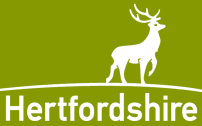 